AGENDALAFAYETTE COUNTY SCHOOL BOARDWORKSHOP, MAY 11, 2021TO:		Lafayette County School BoardFROM:		Robert Edwards, Superintendent of Schools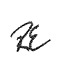 SUBJECT:	School Board Workshop, May 11, 2021 in the School Board 					Administration Building beginning at 5:00 p.m.******************************************************************************	School Board Workshop to discuss the following:ESSER/CARES Act Grounds Maintenance             (3)  Athletics 